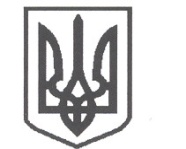 УКРАЇНАСРІБНЯНСЬКА СЕЛИЩНА РАДАЧЕРНІГІВСЬКОЇ ОБЛАСТІВИКОНАВЧИЙ КОМІТЕТРІШЕННЯ19 лютого 2021 року     					                 			№ 53смт СрібнеПро розгляд заяви  гр. КИСЛЯК О.М.,жительки вул. Миру 42 а,  смт Срібне,Срібнянського району, Чернігівської областіРозглянувши заяву гр. КИСЛЯК Оксани Миколаївни,  жительки вул. Миру 42 а,  смт Срібне, Срібнянського району, Чернігівської області та матеріали, подані до виконкому, про надання матеріальної допомоги на лікування, керуючись    ст. 34 Закону України «Про місцеве самоврядування в Україні» у рамках виконання Програми «Турбота» на 2021 -2026 роки, затвердженої рішенням тридцять шостої сесії сьомого скликання Срібнянської селищної ради від 13 жовтня 2020 року, виконавчий комітет селищної ради вирішив:Надати матеріальну допомогу на лікування КИСЛЯК Оксані Миколаївні,  жительці вул. Миру 42 а,  смт Срібне, Срібнянського району, Чернігівської області в розмірі – 1000  (одна тисяча) грн.Відділу   бухгалтерського   обліку   та   звітності   провести   виплатуодноразової грошової допомоги гр. КИСЛЯК Оксані Миколаївні  у розмірах згідно з п. 1  цього рішення.Контроль  за   виконанням  цього   рішення  покласти  на  керуючого справами (секретаря) виконавчого комітету І.ГЛЮЗО.Селищний голова						О.ПАНЧЕНКО